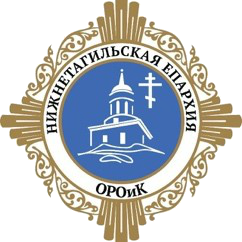 НИЖНЕТАГИЛЬСКАЯ ЕПАРХИЯРУССКОЙ ПРАВОСЛАВНОЙ ЦЕРКВИ (МОСКОВСКОГО ПАТРИАРХАТА)ОТДЕЛ РЕЛИГИОЗНОГО ОБРАЗОВАНИЯ И КАТЕХИЗАЦИИ622052, г. Нижний Тагил, ул. Лесная, 20. Тел.: +7 (902) 275-28-31, e-mail: sofya_oro@mail.ru, сайт: tagiloro.ruПОЛОЖЕНИЕ о конкурсе Рождественских видеоспектаклейв Нижнетагильской епархииЦЕЛИ КОНКУРСАВоспитание у детей духовных ценностей через празднование Рождества Христова;Раскрытие творческого потенциала воспитанников, педагогов и родителей ВШ в праздновании Рождества Христова.ОРГАНИЗАТОР КОНКУРСА Отдел религиозного образования и катехизации Нижнетагильской епархии, г. Нижний Тагил, ул. Лесная, 20; тел. +7 (902) 275-28-31, e-mail: sofya_oro@mail.ru.КАТЕГОРИИ УЧАСТНИКОВУчастники: воскресные школы, учебно-воспитательные группы, театральные студии при воскресных школах Нижнетагильской епархии.СРОКИ ПРОВЕДЕНИЯ МЕРОПРИЯТИЙСроки приема видеоспектаклей и предоставления заявок: с 5 января 2023 по 16 января 2023 г. Подведение итогов: 30 января 2023 г. в 21.00Награждение (рассылка электронных дипломов на электронную почту):31 января 2023– 2 февраля 2023 г.УСЛОВИЯ УЧАСТИЯ В КОНКУРСЕУчастникам конкурса предлагается сделать запись подготовленного к празднованию Рождества Господа нашего Иисуса Христа спектакля и выложить ролик в социальной сети ВКонтакте в группе своей воскресной школы или УВГ. Видеоспектакли будут размещены в социальной сети ВКонтакте в группе отдела религиозного образования и катехизации Нижнетагильской епархии под хэштегом #Рождество_ОРОиК_НТ. На конкурс принимаются видеоспектакли, созданные воспитанниками и педагогами воскресных школ или УВГ. В сюжете может быть использована не только евангельская история, но и другие истории, повествующие о рождестве и его праздновании в соответствии с православной традицией.  Для участия в конкурсе необходимо выложить ролик в социальной сети ВКонтакте в группе своей воскресной школы или УВГ и заполнить заявку по ссылке https://docs.google.com/spreadsheets/d/1Sodll_kG1y-cd_Q9H-0XtTbSEowiAy3m_HA0QBdDqIw/edit?usp=sharing   в период с 5 января по 17 января 2023 года.Технические требования, предъявляемые к записи видеоспектакля:Формат AVI, MOV, MPEG, МP4.Наличие заставки (на которой необходимо указать название спектакля и название ВШ и храма или театральной студии при ВШ и название храма, а также название вашего города)Минимальное разрешение видеоролика – не менее 1280х720. Ориентация – горизонтальная!При монтаже видеоролика могут использоваться фотографии, а также видеоматериалы, находящиеся в открытом доступе.Наличие титров с перечислением всех занятых в спектакле участников (Кошка – Иванова Марина, сценарист – Березов Вадим, массовка – перечисление имен и фамилий).КРИТЕРИ ОЦЕНКИ ВИДЕОСПЕКТАКЛЕЙсоответствие содержания спектакля теме, заявленной в Положении;оригинальность режиссерского решения;постановочная культура и сценичность (гармоничное сочетание идеи произведения со средствами оформления (декорации, свет, музыка, костюмы) и исполнения);актерское мастерство исполнителей;соответствие постановки возрасту участников и творческим возможностям коллектива;соблюдение технических требований прописанных в Положении.ПОРЯДОК ОПРЕДЕЛЕНИЯ ПОБЕДИТЕЛЕЙПобедители, занявшие 1-е, 2- е, 3- е место будут определены компетентным жюри.Приз зрительских симпатий достанется видеоспектаклю, который будет определён открытым голосованием в посте, размещенном в социальной сети ВКонтакте в группе отдела религиозного образования и катехизации. ПОРЯДОК НАГРАЖДЕНИЯС 17 января – 30 января 2023 года жюри осуществляет судейство определяя победителей, занявших 1-е, 2- е, 3- е место.Приз зрительских симпатий присуждается следующим образом. 30 января 2023 г. в 21.00 организатор конкурса закрывает пост-голосование и согласно его результатам, определяет победителя.Участникам, занявшим 1, 2, 3 место высылаются дипломы в формате PDF, с возможностью последующей печати, на указанный в их заявке адрес электронной почты в период 31 января 2023– 2 февраля 2023 г. О получении ценных призов будет сообщено дополнительно.Остальным участникам конкурса высылаются сертификаты участника в формате PDF, также на указанный в заявке адрес электронной почты в период 31 января 2023– 2 февраля 2023 г.КООРДИНАТЫ ОРГАНИЗАТОРОВПо всем организационным вопросам обращаться в Отдел религиозного образования и катехизации Нижнетагильской Епархии, г. Нижний Тагил, ул. Лесная, 20, тел. +7 (902) 275-28-31, e-mail: sofya_oro@mail.ru.Организаторы конкурса оставляют за собой право на публикацию конкурсных работ в медиа пространстве (сайты, социальные сети)Желаем участникам творческих успехов!Приложение № 1к Положению о конкурсе Рождественских видеоспектаклейЗаявкана участие в епархиальном конкурсеРождественских видеоспектаклейПолное наименование прихода _____________________________________________________________________________Полное наименование ВШ, УВГ, театральной студии ______________________________________ _______________ __________________________ ________________________________________________________________________________ Полное наименование населённого пункта _______________________________________________________________ _________________ электронный адрес ВШ _______________________________________________________Ф.И.О. директора ВШ _________________________________________________________№п/п Руководитель ВШ, УВГ, театральной студии (ТС), создавший спектакльНазвание ВШ, УВГ, ТС    НазваниеспектакляФ. И. О.педагога, электронная почта, телефон для получения сертификата участника1